Об антитеррористической комиссии Алатырского муниципального округаВо исполнение Федерального закона от 06 марта 2006 года № 53-ФЗ "О противодействии терроризму", Указа Президента Российской Федерации от 15 февраля 2006 года № 116 "О мерах по противодействию терроризму" и в целях повышения эффективности работы, направленной на противодействие терроризму, администрация Алатырского муниципального округа  п о с т а н о в л я е т:1. Утвердить состав антитеррористической комиссии Алатырского муниципального округа (Приложение).2. Антитеррористической комиссии Алатырского муниципального округа в своей деятельности руководствоваться Положением об антитеррористической комиссии в муниципальном образовании Чувашской Республики и Регламентом антитеррористической комиссии в муниципальном образовании Чувашской Республики, утвержденные Главой Чувашской Республики, председателем антитеррористической комиссии в Чувашской Республике 22.11.2018. 3. Признать утратившим силу постановление администрации Алатырского района от 09.08.2021 № 254 «Об антитеррористической комиссии Алатырского района».4. Контроль за исполнением настоящего постановления оставляю за собой.5. Настоящее постановление вступает в силу после его официального опубликования.Глава Алатырскогомуниципального округа                                                                                   Н.И. ШпилеваяПриложениеУТВЕРЖДЕНпостановлением администрацииАлатырского муниципального округаот 27.01.2023 № 95Составантитеррористической комиссии Алатырского муниципального округаПредседатель комиссии:Шпилевая Н.И. – глава Алатырского муниципального округа.Заместители председателя:Афанасьев И.Я. - начальник отделения Управления федеральной службы безопасности России по Чувашской Республике в г. Алатырь (по согласованию);Фирсова Т.М. – заместитель главы администрации – начальник отдела социального развития, опеки и попечительства.Секретарь комиссии:Букин А.Н. – заведующий сектором специальных программ администрации Алатырского муниципального округа.Члены комиссии:Катаев А.С. - начальник отдела образования администрации Алатырского муниципального округа;Никитина А.Ю. – начальник отдела культуры, по делам национальностей, спорта и информационного обеспечения администрации Алатырского муниципального округа; Фомин А.В. – начальник МО МВД России «Алатырский» (по согласованию);Кедяров С.Н. – начальник 17 ПСЧ 9 ПСО ФПС ГПС ГУ МЧС России по Чувашской Республике - Чувашии (по согласованию);Колов И.А. – начальник Алатырского ОВО – филиала ФГКУ «УВО ВНГ России по Чувашской Республике» (по согласованию).___________________________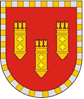 АДМИНИСТРАЦИЯ АЛАТЫРСКОГО МУНИЦИПАЛЬНОГО ОКРУГАЧУВАШСКОЙ РЕСПУБЛИКИПОСТАНОВЛЕНИЕ27.01.2023 № 95г. АлатырьУЛАТӐР МУНИЦИПАЛИТЕТ ОКРУГӖН АДМИНИСТРАЦИЙӖЧӐВАШ РЕСПУБЛИКИНЙЫШĂНУ27.01.2023 № 95Улатӑр г.